ОБЩИНСКИ СЪВЕТ - ГРАД РУДОЗЕМ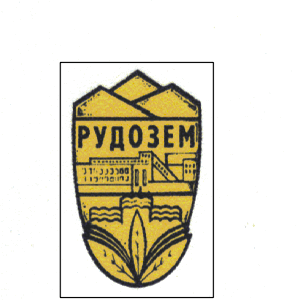 Препис!Р Е Ш Е Н И Е№  318  НА ОБЩИНСКИ СЪВЕТ – РУДОЗЕМ, ВЗЕТО НА ИЗВЪНРЕДНО  ЗАСЕДАНИЕ, СЪСТОЯЛО СЕ НА 20.01.2014 г., ПРОТОКОЛ № 33ОТНОСНО: : Участие на община Рудозем с предложение за отпускане на безвъзмездна финансова помощ от Предприятието за управление на дейности по опазване на околната среда (ПУДООС) с цел финансиране на  проект „Вътрешна канализационна и водопроводна мрежа -  с. Корита - с. Пловдивци”- Лот 2, Подобект: Вътрешна водопроводна мрежа - с. Корита (Част: Водоснабдяване)Общинският съвет след като се запозна с Докладната записка № 14 /17.01.2014 г. , внесена от кмета на Община Рудозем – Румен Венциславов Пехливанов и на основание чл.21, ал.1, т.23 от  Закона за местното самоуправление и местната администрацияРЕШИ:1. Общински съвет Рудозем дава съгласие Община Рудозем да подаде заявление до Предприятието за управление на дейности по опазване на околната среда за отпускане на безвъзмездна финансова помощ за реализиране на  проект„Вътрешна канализационна и водопроводна мрежа -  с. Корита -с. Пловдивци”- Лот 2, Подобект: Вътрешна водопроводна мрежа - с. Корита (Част: Водоснабдяване)2. Общински съвет Рудозем декларира, че  проект„Вътрешна канализационна и водопроводна мрежа -  с. Корита -с. Пловдивци”- Лот 2, Подобект: Вътрешна водопроводна мрежа - с. Корита (Част: Водоснабдяване) е включен в одобрения списък с приоритетните проекти на Общинския план за развитие на Община Рудозем и е от изключително значение за решаване на проблема с безводието.3. Общински съвет Рудозем  упълномощава Кмета на Община Рудозем да организира подготовката на всички изискуеми документи и да внесе заявление за отпускане на безвъзмездна финансова помощ за реализиране на проект „Вътрешна канализационна и водопроводна мрежа -  с. Корита -с. Пловдивци”- Лот 2, Подобект: Вътрешна водопроводна мрежа - с. Корита (Част: Водоснабдяване)   Общ брой общински съветници: 17   Присъствали: 15   Гласували: 15   За: 15	   Против: --   Въздържали се:--                                         		 Председател на Об.С:……...................                                                                                    /инж.Митко Младенов / 